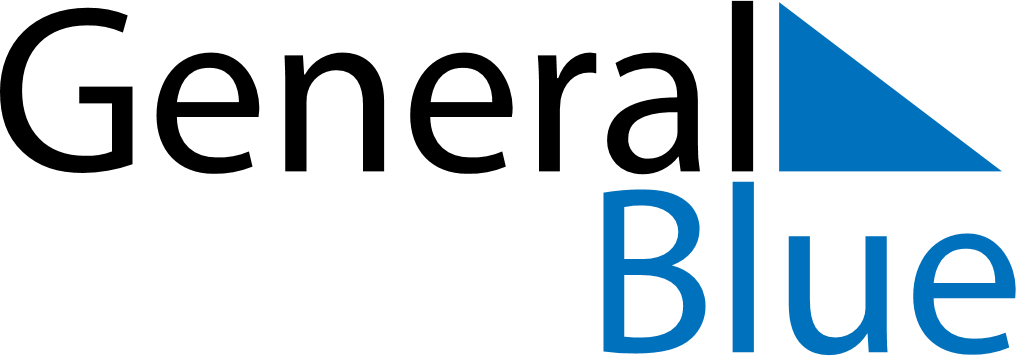 November 2024November 2024November 2024November 2024November 2024November 2024Legionowo, Mazovia, PolandLegionowo, Mazovia, PolandLegionowo, Mazovia, PolandLegionowo, Mazovia, PolandLegionowo, Mazovia, PolandLegionowo, Mazovia, PolandSunday Monday Tuesday Wednesday Thursday Friday Saturday 1 2 Sunrise: 6:32 AM Sunset: 4:07 PM Daylight: 9 hours and 34 minutes. Sunrise: 6:34 AM Sunset: 4:05 PM Daylight: 9 hours and 31 minutes. 3 4 5 6 7 8 9 Sunrise: 6:36 AM Sunset: 4:03 PM Daylight: 9 hours and 27 minutes. Sunrise: 6:37 AM Sunset: 4:01 PM Daylight: 9 hours and 23 minutes. Sunrise: 6:39 AM Sunset: 3:59 PM Daylight: 9 hours and 20 minutes. Sunrise: 6:41 AM Sunset: 3:58 PM Daylight: 9 hours and 16 minutes. Sunrise: 6:43 AM Sunset: 3:56 PM Daylight: 9 hours and 13 minutes. Sunrise: 6:45 AM Sunset: 3:54 PM Daylight: 9 hours and 9 minutes. Sunrise: 6:47 AM Sunset: 3:53 PM Daylight: 9 hours and 6 minutes. 10 11 12 13 14 15 16 Sunrise: 6:48 AM Sunset: 3:51 PM Daylight: 9 hours and 2 minutes. Sunrise: 6:50 AM Sunset: 3:49 PM Daylight: 8 hours and 59 minutes. Sunrise: 6:52 AM Sunset: 3:48 PM Daylight: 8 hours and 55 minutes. Sunrise: 6:54 AM Sunset: 3:46 PM Daylight: 8 hours and 52 minutes. Sunrise: 6:56 AM Sunset: 3:45 PM Daylight: 8 hours and 49 minutes. Sunrise: 6:57 AM Sunset: 3:43 PM Daylight: 8 hours and 46 minutes. Sunrise: 6:59 AM Sunset: 3:42 PM Daylight: 8 hours and 42 minutes. 17 18 19 20 21 22 23 Sunrise: 7:01 AM Sunset: 3:41 PM Daylight: 8 hours and 39 minutes. Sunrise: 7:03 AM Sunset: 3:39 PM Daylight: 8 hours and 36 minutes. Sunrise: 7:04 AM Sunset: 3:38 PM Daylight: 8 hours and 33 minutes. Sunrise: 7:06 AM Sunset: 3:37 PM Daylight: 8 hours and 30 minutes. Sunrise: 7:08 AM Sunset: 3:36 PM Daylight: 8 hours and 27 minutes. Sunrise: 7:09 AM Sunset: 3:34 PM Daylight: 8 hours and 24 minutes. Sunrise: 7:11 AM Sunset: 3:33 PM Daylight: 8 hours and 22 minutes. 24 25 26 27 28 29 30 Sunrise: 7:13 AM Sunset: 3:32 PM Daylight: 8 hours and 19 minutes. Sunrise: 7:14 AM Sunset: 3:31 PM Daylight: 8 hours and 16 minutes. Sunrise: 7:16 AM Sunset: 3:30 PM Daylight: 8 hours and 14 minutes. Sunrise: 7:17 AM Sunset: 3:29 PM Daylight: 8 hours and 11 minutes. Sunrise: 7:19 AM Sunset: 3:28 PM Daylight: 8 hours and 9 minutes. Sunrise: 7:21 AM Sunset: 3:28 PM Daylight: 8 hours and 7 minutes. Sunrise: 7:22 AM Sunset: 3:27 PM Daylight: 8 hours and 4 minutes. 